PETAK 25.09.2020                                                            PONAVLJAMOUZMI KOLAŽ PAPIR ILI OBIČNI KARTON, PAPIR. NACRTAJ RAVNALOM LINIJE. LINIJE IZREŽI ŠKARAMA.NA IZREZANE LINIJE NACRTAJ PLODOVE JESENI.OČISTI RADNI PROSTOR I OPERI RUKE. UREDI SVOJU  ODJEĆU KOJU SI ODJENUO- LA.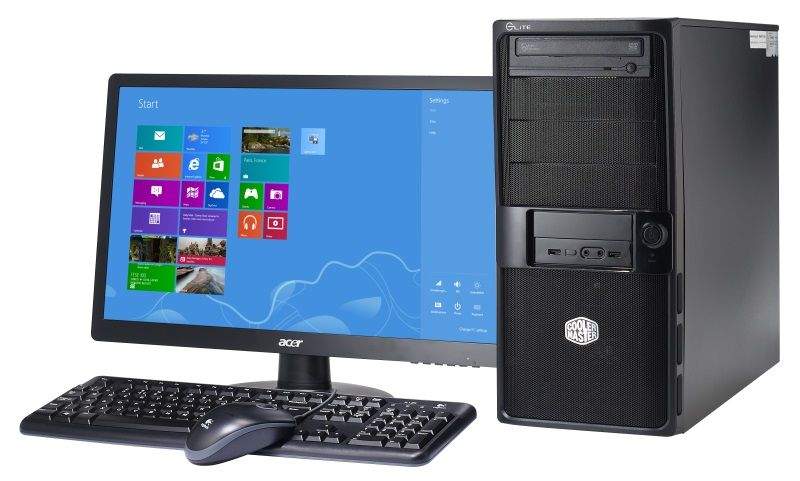 ODGOVORI !ŠTO VIDIŠ NA SLICI?KOJI SU DIJELOVI RAČUNALA ?